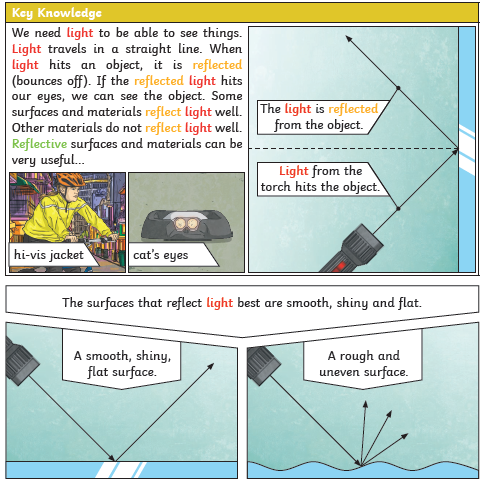          Shadows                  Protecting your eyes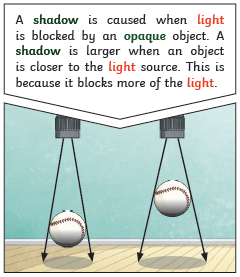 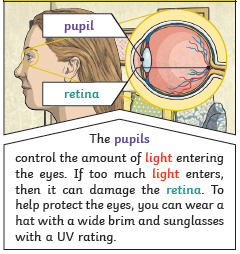 Key VocabularyKey VocabularyLight Form of energy that travels in a wave from a source.Light sourceAn object that makes its own light.DarkThe absence of light.ReflectTo bounce off.ReflectionThe process where light hits the surface of an object and bounces back into our eyes.ShadowAn area of darkness where light has been blocked.Ray Waves of light are called light rays. They can also be called beams.OpaqueDescribes objects that do not let any light pass through them.TranslucentDescribes objects that let some light through, but scatter the lights o we can’t see through them properly.TransparentDescribes objects that let light travel through them easily, meaning that you can see through the object.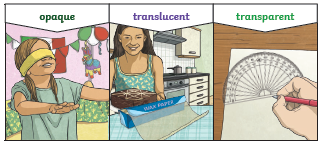 